Όνομα:											Τμήμα:Ημερολόγιο της Άσκησης του Πάσχα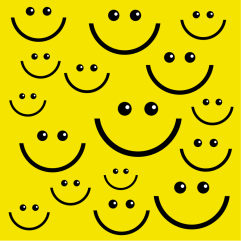 ΔευτέραΤρίτηΤετάρτηΠέμπτηΠαρασκευή ΣάββατοΚυριακή